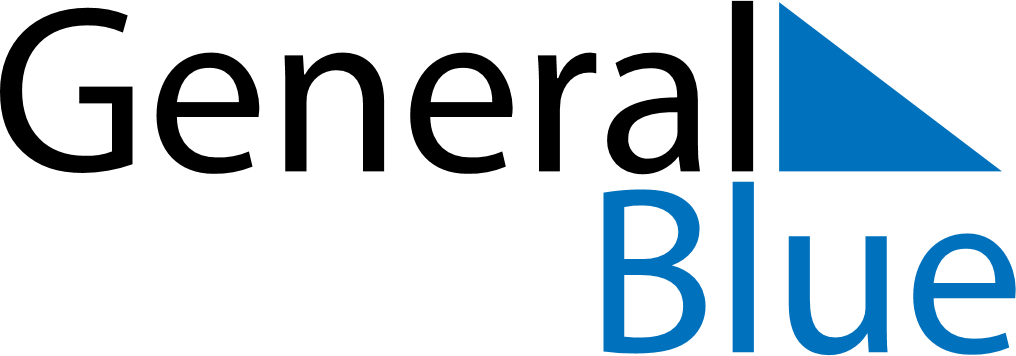 Weekly CalendarOctober 12, 2025 - October 18, 2025Weekly CalendarOctober 12, 2025 - October 18, 2025Weekly CalendarOctober 12, 2025 - October 18, 2025Weekly CalendarOctober 12, 2025 - October 18, 2025Weekly CalendarOctober 12, 2025 - October 18, 2025Weekly CalendarOctober 12, 2025 - October 18, 2025Weekly CalendarOctober 12, 2025 - October 18, 2025SundayOct 12SundayOct 12MondayOct 13TuesdayOct 14WednesdayOct 15ThursdayOct 16FridayOct 17SaturdayOct 185 AM6 AM7 AM8 AM9 AM10 AM11 AM12 PM1 PM2 PM3 PM4 PM5 PM6 PM7 PM8 PM9 PM10 PM